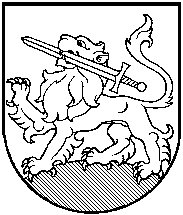 RIETAVO SAVIVALDYBĖS ADMINISTRACIJOS DIREKTORIUSĮSAKYMAS2020 m. lapkričio 13 d. Nr. AV-661     DĖL VIEŠOJO PIRKIMO ORGANIZAVIMO RietavasVadovaudamasis Lietuvos Respublikos vietos savivaldos įstatymo 29 straipsnio 8 dalies 2 punktu, Viešųjų pirkimų tarnybos mažos vertės pirkimų tvarkos aprašo, patvirtinto Viešųjų pirkimų tarnybos direktoriaus 2017 m. birželio 28 d. įsakymu Nr. 1S-97 „Dėl mažos vertės pirkimų tvarkos aprašo patvirtinimo“, 14 punktu ir Rietavo savivaldybės administracijos viešųjų pirkimų organizavimo tvarkos, patvirtintos Rietavo savivaldybės administracijos direktoriaus 2018 m. kovo 27 d. įsakymu Nr. AV-197 „Dėl Rietavo savivaldybės administracijos viešųjų pirkimų organizavimo tvarkos patvirtinimo“, 18.2. punktu, n u r o d a u Viešųjų pirkimų komisijai parengti konkurso sąlygas, parinkti viešojo pirkimo būdą ir atlikti viešąjį žoliappjovės – traktoriuko pirkimą Rietavo Lauryno Ivinskio gimnazijai.Pirkimą įtraukti į 2020 m. Viešųjų pirkimų planą.Pirkimo iniciatoriumi skiriu Savivaldybės administracijos Ūkio plėtros ir investicijų skyriaus specialistą Edgarą Varkalį.Įsakymas gali būti skundžiamas ikiteismine tvarka Lietuvos administracinių ginčų komisijos Klaipėdos apygardos skyriui (H. Manto g. 37, Klaipėda) arba Lietuvos Respublikos administracinių bylų teisenos įstatymo nustatyta tvarka Regionų apygardos administracinio teismo Klaipėdos rūmams (Galinio Pylimo g. 9, Klaipėda) per vieną mėnesį nuo šio įsakymo paskelbimo ar įteikimo suinteresuotai šaliai dienos.Savivaldybės administracijos direktorius					Vytautas Dičiūnas